9. razred  ( 18. maj – 22. maj 2020)  slovenščina Pozdravljen devetošolec, devetošolka!V prejšnjem tednu si se naučil/a, kaj je to prošnja.PROŠNJA je uradno besedilo, s katerim želimo pridobiti kakšno ugodnost (štipendijo, sobo v dijaškem domu).Uradna prošnja ima značilno obliko in značilne sestavne dele:Ime in naslov pisca						Kraj in datum pisanjaIme in naslov naslovnikaNaslov besedila oziroma ZadevaNagovor naslovnikaVsebinaPozdrav									PodpisPrilogeV ponedeljek, 18. 5. 2020  boš rešil/a 12. nalogo v delovnem zvezku na strani 62. Na računalnik (v wordu) boš napisal/a uradno prošnjo in jo še isti dan poslal/a učiteljici na: mirjam.lapanja1@guest.arnes.si V torek, 19. 5. in v sredo, 20. 5. 2020  boš reševal/a naloge od strani 62 do 66 – Vaja dela mojstra. V tem času ti bom vrnila prošnjo s popravki in ti jo boš napisal/a  še enkrat brez napak.V četrtek, 21. 5. in v petek, 22. 5. 2020  te čaka preverjanje, ki ga bomo pregledali, ko se                                                                  vrnemo med šolske klopi, zato rešitve skrbno shrani!Najbolje, da si preverjanje natisneš, če imaš to možnost. Potrudi se!PREVERJANJEPoveži. Javna prošnja					 je namenjena posamezniku. Zasebna prošnja 				je namenjena vsem ljudem. Uradna prošnja	 je namenjena osebi, s katero smo v enakovrednem družbenem razmerju.Neuradna prošnja	 je namenjena osebi, s katero smo v neenakovrednem družbenem razmerju. Obkroži črko pred nepravilnima trditvama o uradni prošnji.a) Pri pisanju uradne prošnje smo pozorni na obliko in vsebino. b) Nima posebne zgradbe. c) V glavi ima ime in naslov sporočevalca in naslovnika ter kraj in datum pisanja. č) Lahko je napisana lastnoročno. d) Če je natipkana, se moramo podpisati lastnoročno. e) Napišemo oz. natipkamo jo na bel papir formata A 4. f) Z njo prosimo tudi za zaposlitev. g) K njej pogosto priložimo spričevalo. h) V njej lahko navedemo neresnične podatke. i) Napisana mora biti vljudno. j) Pošljemo jo v ovojnici ali priponki k elektronskemu spremnemu dopisu.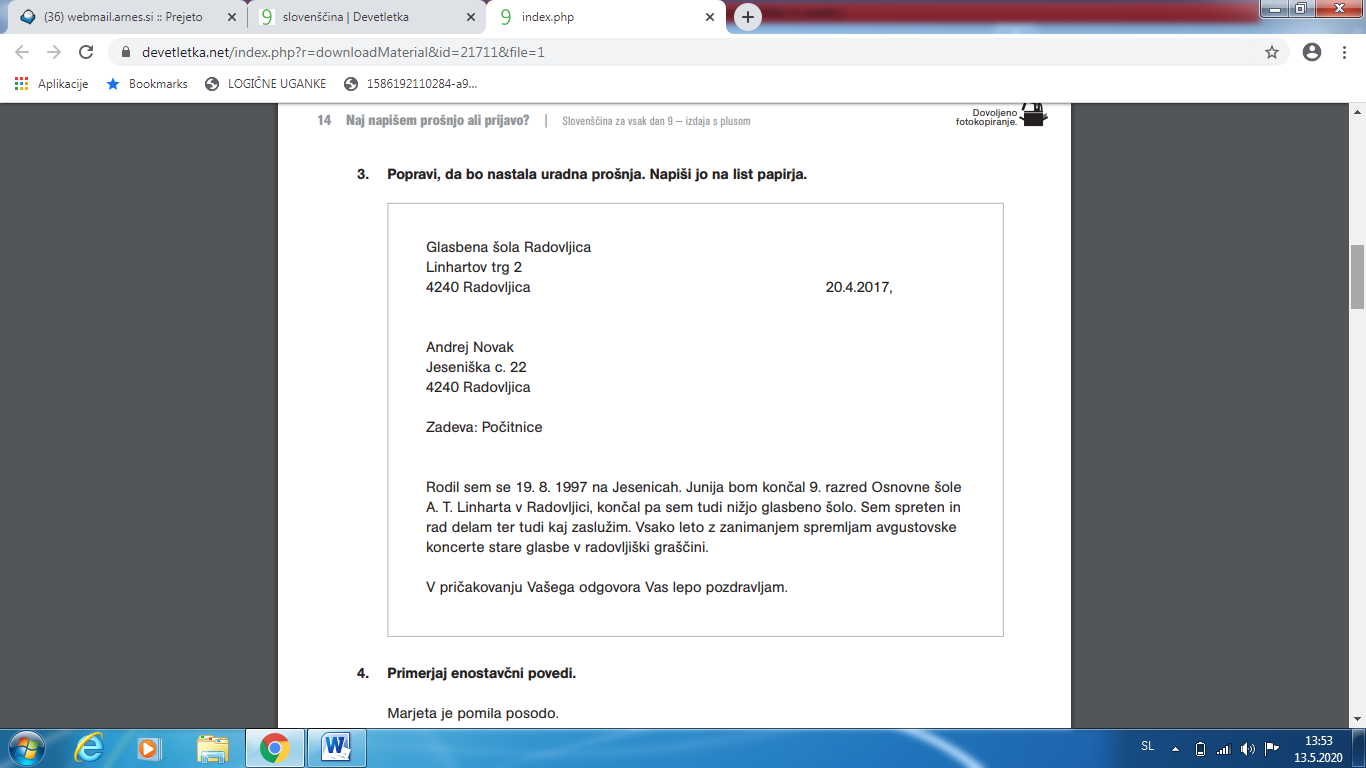 VPRAŠAJ SE PO ODVISNIKIH, DOLOČI NJIHOVO VRSTO, OBKROŽI VEZNIK TERPOSTAVI VEJICO.1. Obljubljeno je da premog pripeljejo v petek2. Družina je da so tudi otroci.3. Misliš da se motim?4. Sprašujem se ali bi to lahko bilo res.5. Kjer se prepirata dva tretji dobiček ima.6. Ščuka je v vodi to kar je volk v gozdu.7. Potem ko se je vrnil iz vojske se še ni oglasil pri nas.8. Bil je zaljubljen ne da bi to vedel.PODČRTANE STAVČNE ČLENE SPREMENI V ODVISNIKE! DOLOČI NJIHOVO VRSTO IN OBKROŽI VEZNIKE!Dobro se samo hvali.Zaradi suše bo letina slabaKljub visoki ceni je Mateja kupila kavbojkePeter je odšel od nas brez pozdrava.Ob koncu pouka naj reditelj pobriše tablo.Na križišču pomembnih cest stojijo semaforjiNovinar je poročal o zmagi domačega kluba.Povej samo resnico.Domov bomo šli ob polnoči.Podčrtaj v večstavčnih povedih glavne stavke.Da se resnica prav pozna, je treba čuti dva zvona.Pojdi pogledat, če je Aleš že prišel.Ob vrnitvi sem zvedel, da je pri nas teta.Kadar odprem zvezek, se vedno spomnim dogodka pred poukom.Določi vrsto priredja in vstavi vejico.Zaupam ti saj si moj prijatelj.Včeraj je posadka ledolomilca spala v oblekah kajti pritisk leda bi lahko ladjo vsak trenutek zdrobil.Čoln se je prevrnil toda kot po čudežu je Milana vrglo na obalo.Danes je vročina popustila in lahko sem šla na sprehod.Začetek je težak a se ga ne bojim.Knjigo mi prinesi ali mi jo pošlji nazaj.Ali bi posedeli v dnevni sobi ali bi šli na zrak.Na mizi so jih pričakale same dobrote in vsi so se posedli.Plavanje je tu dovoljeno vožnja s čolni pa je prepovedana.Padel sem na tla saj se je veja zlomila.Polomljen sem torej več dni ne bom mogel plezati.Nadaljuj poved z zahtevano vrsto priredja. Pazi na vejico.Zaslišal je glasbo (vezalno priredje)Povej na glas (ločno priredje)Nismo le govorili (stopnjevalno priredje)Pojdi v shrambo (vezalno priredje)O tem ni želela govoriti (protivno priredje)